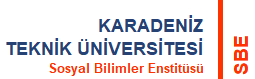 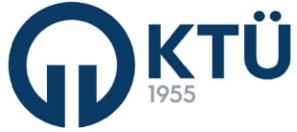 gün.ay.202.	SOSYAL BİLİMLER ENSTİTÜSÜ MÜDÜRLÜĞÜNEYabancı Dil Hazırlık Sınıfından muaf sayılabilmek için gerekli olan yabancı dil seviye durumunu gösterir belge ektedir.Gereğini saygılarımla arz ederim.İmzaAd ve SoyadıEK:  Ek: Dil Sınavını Gösterir Belge		Not:Sınavın yapıldığı tarihten itibaren beş yılı geçmemiş asgari (60) dil puanını gösterir belgeye sahip olanlar yabancı dil seviye tespit sınavından muaf sayılırlar.Karadeniz Teknik Üniversitesi Yabancı Dil Sınavı puanı en az 60 puan olmalıdır.HazırlayanKontrol EdenOnaylayanEnstitü SekreterliğiEnstitü Kalite KomisyonuEnstitü Müdürü